Το StudengGuru TEI Αθήνας σας προσκαλεί να συμμετάσχετε στα τεχνολογικά event που διοργανώνονται στο ΤΕΙ μας  με θέμα τον προγραμματισμό μέσω της γλώσσας C#. Δείτε πληροφορίες από το πρώτο event εδώ.Γίνονται τεχνολογικά event κάθε Πέμπτη. Τα event είναι ανοικτά προς κάθε ενδιαφερόμενο.Αυτήν την Πέμπτη, 6/12/2012 θα γίνει το δεύτερο event με θέμα την C#. Βρείτε μας στο facebook για να μένετε συντονισμένοι ή γραφτείτε στο newsletter μας.StudentGuru TEI Αθήνας
Επικοινωνία: teiath@studentguru.grΠαραθέτουμε τις πληροφορίες για το δεύτερο event [online version]. 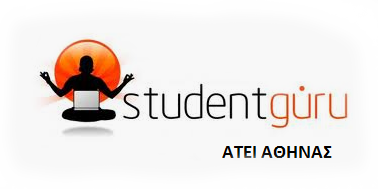 